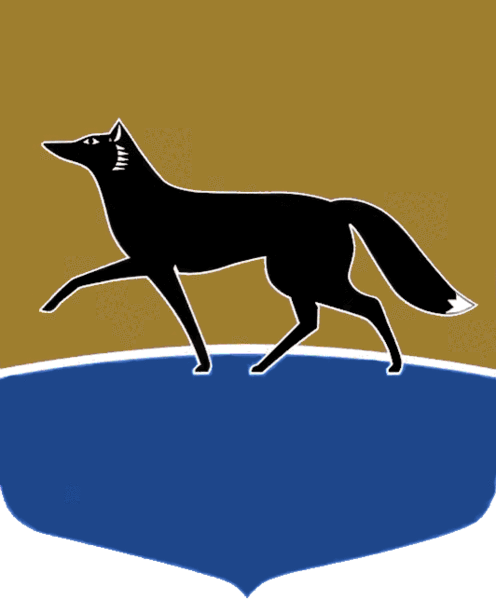 Принято Думой города 31 августа 2023 года№ 408-VII ДГОб отдельном наказе избирателейВ соответствии с Порядком работы с наказами избирателей, данными депутатам Думы города, утверждённым решением Думы города 
от 26.09.2012 № 225-V ДГ, Дума города РЕШИЛА:Утвердить наказ избирателей, поступивший депутатам Думы города Пономареву В.Г., Синенко Д.В., принявшим решение объединиться 
для реализации совместного наказа избирателей, в соответствии с частями 
9, 10 статьи 2 Порядка работы с наказами избирателей, данными депутатам Думы города, утверждённого решением Думы города от 26.09.2012 
№ 225-V ДГ, направленный на оказание социально-экономической поддержки муниципального бюджетного учреждения дополнительного образования спортивной школы олимпийского резерва «Ермак» в форме выделения средств на приобретение пластиковых сидений для установки на трибунах стадиона, разборных конструкций размером 3 х 1,2 м треугольные 
с баннерами, на выполнение ремонта помещений раздевалок в здании спортивно-оздоровительного комплекса «Энергетик».Председатель Думы города						 	М.Н. Слепов«31» августа 2023 г.